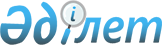 О внесении изменений и дополнений в постановление акимата города от 20 февраля 2003 года N 51/5 "О правилах организации и финансирования социальных рабочих мест" (зарегистрировано управлением юстиции области 21 марта 200 3 года N 1963)
					
			Утративший силу
			
			
		
					Постановление акимата города Аксу Павлодарской области от 26 февраля 2004 года N 47/3. Зарегистрировано Департаментом юстиции Павлодарской области 24 марта 2004 года за N 2364. Утратило силу в связи с истечением срока действия (письмо Департамента юстиции Павлодарской области от 18 марта 2009 года N 4-06/1966).
      Сноска. Утратило силу в связи с истечением срока действия (письмо Департамента юстиции Павлодарской области от 18 марта 2009 года N 4-06/1966).

      В соответствии со статьей 31 Закона Республики Казахстан от 23 января 2001 года "О местном государственном управлении в Республике Казахстан", Законом Республики Казахстан от 23 января 2001 года "О занятости населения", в целях установления дополнительных мер по социальной защите целевых групп населения, акимат города ПОСТАНОВЛЯЕТ :

      1. Внести в постановление акимата города от 20 февраля 2003 года N 51/5 "О правилах организации и финансирования социальных рабочих мест" (зарегистрировано управлением юстиции области 21 марта 2003 года N 1693, опубликовано 3 апреля 2003 года в городской газете "Акжол - Новый путь") следующие изменения и дополнения:

      1) пункт 1 указанного постановления акимата города изложить в следующей редакции:

      " 1. Утвердить прилагаемые:

      1) правила организации и финансирования социальных рабочих мест;

      2) дополнительный перечень лиц, относящихся к целевым группам";

      2) дополнить приложением согласно приложению к настоящему постановлению акимата города.

      3) В правилах организации и финансирования социальных рабочих мест, утвержденных указанным постановлением акимата города:
      подпункт 2) пункта 1 изложить в новой редакции:
      "2) целевые группы группы лиц, установленные Законом "О занятости населения" и местным исполнительным органом, как испытывающие затруднения в трудоустройстве и требующие социальной защиты".

      2. Контроль за выполнением настоящего постановления акимата города возложить на заместителя акима города Абенова А.А.

 Дополнительный перечень лиц, относящихся к целевым группам
      1. Молодежь в возрасте до 24 лет.

      2. Лица, старше 50 лет.

      3. Лица, имеющие ограничения в труде по справкам ВКК (врачебной консультативной комиссии).

      4. Безработные из малообеспеченных семей, не имеющих ни одного работающего.

      5. Лица, не работающие более одного года.
					© 2012. РГП на ПХВ «Институт законодательства и правовой информации Республики Казахстан» Министерства юстиции Республики Казахстан
				
      Аким города

И. Оразалинов
Приложение
к постановлению акимата города
от 25 февраля 2004 года N 47/3
"О внесении изменений и
дополнений в постановление
акимата города
от 20 февраля 2003 года N 51/5
"О правилах организации и
финансирования социальных
рабочих мест"
(зарегистрировано управлением
юстиции области 21 марта
2003 года N 1693)
 Приложение
к постановлению акимата города
от 20 февраля 2003 года N 51/5
"О правилах организации и
финансирования социальных
рабочих мест"